ЦЕНТР ЗАНЯТОСТИ НАСЕЛЕНИЯ 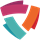          МОЛЧАНОВСКОГО РАЙОНАСитуации на рынке труда Молчановского районана  01.08.2022 годаЧисленность граждан, обратившихся  в целях поиска работы за период с 01.01.2022 по 01.08.2022 297 чел., в том числе граждан, признанных безработными, составляет  173 чел. (за аналогичный период 2021 года – 375 чел. и 250 чел. соответственно).    Численность безработных граждан на 01.08.2022 г. – 106 чел. (на 01.08.2021 г. – 138 чел.), в том числе граждан предпенсионного возраста – 15 чел.    Уровень регистрируемой безработицы (отношение числа безработных граждан к численности экономически активного населения) на 01.08.2022 г. – 1,5% (за аналогичный период 2021 года – 1,7%).      Численность вакансий, заявленная в Центр занятости за январь-июль 2022 года – 163 ед.      На конец периода заявленная работодателями потребность в работниках 92 ед.Продолжительность существования вакансии по состоянию на 01.08.2022 г.: до 1 месяца – 8; от 1 до 3 месяцев – 5;  от 3 до 6 месяцев – 8; от 6 до 12 месяцев – 25;  от 12 месяцев – 46.   Коэффициент напряжённости на регистрируемом рынке труда на 01.09.2022 г. (численность безработных граждан на одно вакантное место) – 1,2 (на 01.08.2021 г. – 1,4).   На  временные работы направлено 85 граждан, из них 5 - испытывающие трудности в поиске работы и 80 – несовершеннолетние в возрасте от 14 до 18 лет.    Услуги по профессиональной ориентации получили 255 чел., из которых 187- безработные граждане.       Профессиональное обучение по направлению Центра занятости населения с начала года  прошли 15 чел., из них – 14 безработные граждане; 1 женщина в отпуске по уходу за ребенком до 3-х лет.                                                                    Численность безработных граждан, получающих пособие по безработице на 01.08.2022 г. – 95, в том числе: в минимальном размере – 22 чел., в интервале от минимального до максимального – 12 чел., в максимальном –48 чел., выше максимального – 0 чел.; в минимальном размере гражданам предпенсионного возраста - 1 чел.,  в интервале от минимального до максимального гражданам предпенсионного возраста – 4 чел.,    в максимальном размере гражданам предпенсионного возраста – 8 чел.      